扬州泰州国际机场给水站、航管楼视频周界报警系统项目招标文件扬州泰州国际机场投资建设有限责任公司采用自主招标方式对扬州泰州国际机场给水站、航管楼视频周界报警系统项目进行招标，现邀请有意向且满足基本资质要求的投标人参加，为统一投标文件的编制标准，明确如下事项：一、项目内容1.项目内容：给水站、航管楼视频周界报警系统项目；2.招标控制价：人民币13万元（含税、开具增值税专用发票），报价不得高于招标控制价，否则作无效标处理。二、合格投标人资格及项目要求：1.投标人须为在中华人民共和国境内合法注册的独立法人，注册资本不小于100万元人民币。2.投标人须提供工商营业执照，营业执照经营范围包含投标内容。（提供复印件并加盖公章）。3.在经营活动中3年无重大违法记录（提供“信用中国”网站的查询信息截图，打印加盖公章）。4.本项目不接受联合体投标。5．具备电子与智能化工程专业承包二级及以上资质。6．投标人建议进行现场查勘，集中查勘时间为2020年9月30日上午 9:00 ,下午15:00，投标人现场勘察时需携带单位的授权委托书以及现场勘察表（格式见附件）。未参加现场勘察的供应商自行承担中标后其它不可预见性损失。三、项目具体要求：1.项目概述扬州泰州国际机场给水站、航管楼现有周界防护系统以隔离栅为主，辅以巡逻人员，实现特定区域的安全防护。在目前犯罪分子利用先进科学技术，犯罪手段更加复杂化、智能化的情况下，传统的防范手段已难以适应机场安全保卫工作的需要。人力防范往往受时间、地域、人员素质和精力等因素的影响，亦难免出现漏洞和失误。因此，安装应用先进的周界探测报警系统就成为一种必要措施。本次采购是通过周界探测报警系统，在重要区域的周界施加了一道人眼看不见的“电子围墙”，一旦发现入侵者可立即发出报警，高效精准地守卫着要害目标。2.机场防区现状与需求2.1 区域1（给水站）机场给水站防区整体呈矩形，长度约35米，宽度约30米。现需在给水站的四周建设周界防护系统，建设位置如下图标红区域所示。图 周界示意图2.2 区域2（航管楼）机场航管楼防区整体呈矩形，长度约为100米，宽度约为80米。现需在航管楼建设周界防护系统，建设位置如下图标红区域所示。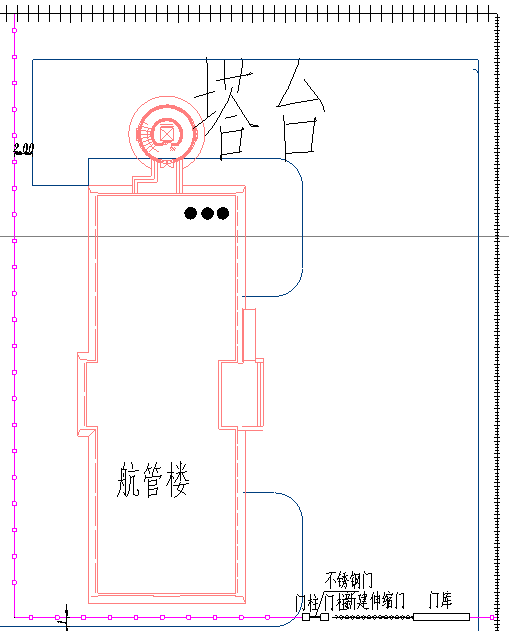 图 周界示意图（目前，该边无实体围栏，后续将整改建设物理墙体或钢丝网墙体。）3.采购内容本次采购主要内容包括以下以下部分：（1）8台双光谱周界筒型摄像机（2）1台智能分析硬盘录像机（3）2台交换机（4）1套管理软件（5）2台电脑终端（6）1项项目施工4.招标采购需求清单四、评标方法1.评审办法：综合评分法2.投标文件有下述情形之一的，视为未能对招标文件作出实质性响应，作为无效投标文件处理：（1）不满足合格投标人资格要求的。（2）投标文件中的报价函未加盖投标人的公章的。（3）未按招标文件规定的格式填写，内容不全或关键内容字迹模糊、无法辨认的。（4）投标人递交多份内容不同的投标文件，或对同一项目报有两个或多个报价的。（5）改变招标文件提供报价清单中的数量的。（6）未满足招标文件技术要求中任意一条条款的。（7）未完全响应招标文件合同条款格式内容的。（8）超过项目招标限价的。五、中标及合同授予1.确定中标人后，招标人以电话通知方式或书面通知中标人，并签订具体的采购合同，未接到中标通知的单位视为不中标，招标人没有义务解释不中标原因。2.中标单位如在项目实施时,违反了国家法律法规或严重违反招标方公司相关规定，以及产品、服务质量差，不符合招标方要求，招标人可终止合同，取消该单位中标人资格。招标方可通知第二候选单位中标。3.招标人一旦发现投标人的投标文件中资质证明等材料文件造假，有权取消该投标人的中标资格并没收投标保证金及合同履约保证金（如有），且该投标人将被列入不诚信单位名单。4.非招标人原因中标人拒签合同或中标人严重违约的，该中标人将被列入不诚信单位名单。5.被列入不诚信单位名单的单位，招标人有权拒绝该单位之后其它项目的投标。六、合同条款格式详见附件一七、投标文件的递交1.投标文件组成：详见附件二2.投标文件一式三份（正本一份、副本二份），并明确标明“正本”和“副本”，正、副本如有不同之处，以正本为准。密封后加盖公章，否则无效。3.投标人在收到招标文件后，若需答疑，应以书面形式在投标文件的截止时间3天前向招标人提出。4.开标前须将投标文件按通知要求递交至指定开标地点，开标约定时间之后递交无效。5.联系人：袁先生   		联系电话：18936269859扬州泰州国际机场投资建设有限责任公司                  2020年9月28日附件一：合同条款格式扬州泰州国际机场给水站、航管楼视频周界报警系统项目合同甲方：扬州泰州国际机场投资建设有限责任公司乙方：根据机场采购计划，依据扬州泰州国际机场给水站、航管楼视频周界报警系统项目招标结果，确定乙方为本次中标单位，现依照招标文件、乙方的投标文件及相关文件的内容，签订本合同书。一、委托内容甲方委托乙方对机场给水站、航管楼安装视频周界报警系统。二、合同工期本合同工期为自    年  月  日起至    年  月  日止。施工总工期：   日三、合同金额及付款方式1、本合同总金额为         元，大写：              。2、付款方式：工程结束后经甲方验收合格经审计后付至合同价的95%；5%作为工程质保金，工程保修期满一年后14天内付清。（不计息）。四、甲方的权利与义务1、负责提供乙方因设计和施工所需要的原始土建图纸和资料。2、施工过程中，对有需要修改的施工方案或增加项目下达书面变更通知单，作为乙方施工更改和工程结算的依据。3、负责工程中不同专业之间及界面接口等的协调工作。4、负责组织工程验收。五、乙方的权利义务1、在合同签定后七日内乙方负责将甲方提供的施工图纸进行优化、完善，交甲方审定，同时提交施工组织计划交与甲方审定。   2、按照经甲方审定的施工图进行施工、设备及材料采购、运输和保管，主要设备运到工地后，由乙方向甲方出具相应的证明，甲方确认后签字认可。3、乙方应加强对施工队伍的管理，遵守甲方制定的规章制度，做到安全、文明施工，并对施工过程中的安全、防火、防盗等工作负全部责任。4、乙方入场施工后，不得破坏任何已完工的土建、安装设施，并保证卫生状况良好；如因技术需要确实要进行破坏性施工的，应事先征得甲方的签字认可，由于土建及安装等非乙方引起的费用由甲方承担。六、违约责任乙方违反本合同约定，甲方可以根据实际情况采取告知、警告、扣除部分合同款项等多种方式督促乙方改正自己的行为。七、工程质量标准与维保期工程质量标准：符合国家及行业规范标准。质保期：1年八、工程验收工程质量应符合检验评定合格标准，双方签字确认，验收合格日为竣工日期。九、违约责任1、甲方未能按期向乙方支付各期费用，按中国人民银行有关逾期付款的办法支付逾期付款利息，滞纳金在甲方最后一期付款时一起支付。2、如乙方未经甲方同意，擅自停工的，属乙方违约，乙方需做出相应的赔偿。十、争议的解决方式双方因本合同的履行发生争议，应本着友好、平等的精神协商解决。协商不成时，任何一方均可向甲方所在地区人民法院提起诉讼。十一、本合同的生效1、 本合同经双方签字盖章后生效，至工程验收，保修期满并结清工程尾款后失效。2、本合同一式陆份，甲乙双方各执叁份，具有同等法律效力。甲方：                             乙方：              法人代表：                         法人代表：年  月  日                      年  月  日 附件二：投标文件组成投标文件项 目 名 称：投标人名称 ：日      期 ：一、投标函。（格式附后）二、报价清单。（格式附后）三、法定代表人授权书。（格式附后）四、合格投标人资格证明文件。（包括但不限于招标文件第二条内容）五、项目清运具体方案说明。六、投标人认为应提交的其它材料。一、投标函（格式）扬州泰州国际机场投资建设有限责任公司：（投标人全称）授权（全权代表姓名、职务）为全权代表，参加贵方组织的（项目名称）的有关活动，为此：提供投标文件规定的全部投标文件（正本份，副本份）。在研究了上述项目的招标文件和考察了项目现场后，我们已完全了解本项目的工作内容和外部条件，愿意以人民币（大写）__________元（RMB________元）的报价（报价表附后），完成本合同工作及其缺陷修复。如果你单位接受我们的报价，我们将保证在服务期内按招标文件要求及投标文件承诺完成各项工作，达到招标人满意的程度并通过验收。我们理解招标人有权接受或拒绝所收到的任何报价；同时也理解招标人不负担我们的任何报价费用。。与本投标文件有关的一切往来联系电话（手机）               。 投标人名称（盖章）： 投标人代表（签字）：  日             期：二、报价清单（格式）报价清单项目名称：注：总报价含机械费、材料费、管理费、人工费等费用；单位名称（公章）：                     法定代表人或代理人签字：日期：    年    月   日三、法定代表人授权书（格式）    本授权书声明：注册于[国家或地区的名称]的[公司名称]的在下面签字的[法定代表人姓名、职务]代表本公司授权[单位名称]的在下面签字的[被授权人的姓名、职务]为本公司的合法代理人，就[项目名称]参与投标，以本公司名义处理一切与之有关的事务。    本授权书于[]年[]月[]日签字生效，特此声明。投标人名称（盖章）法定代表人签字被授权人签字注：投标人非法定代表人签署文件，须提供授权书。现场勘查确认函（采购编号：                  ）                         (潜在投标人)于    年   月    日，已对                  进行现场勘查，且对现场周边状况进行了了解和确认。采购人（盖章）：年    月    日序号项目主要技术要求单位数量备注1双光谱周界筒型摄像机400万+声光报警；
热成像双光谱网络筒型摄像机；
支持联动白光闪烁报警；
支持联动声音报警；
热成像：分辨率160 × 120；焦距6mm；
视场角：25°×18.7°；
可见光：分辨率2688*1520；焦距8mm；
视频模式：双光融合；
吸烟检测距离：9m；
人员周界报警有效距离：40m；
红外照射距离：30米；
电源：DC12V/POE，8W；（应标配DC12V电源）
工作温度和湿度：-40℃-70℃，湿度小于95%；
防护等级：IP67；
重量：1.55kg；★支持声音联动报警功能。可对智能行为、温度超过阈值、出现高温点、出现吸烟动作等行为进行检测并报警，报警声音可设置，同时支持自定义；★支持灯光联动报警功能。可对智能行为、温度超过阈值、出现高温点、出现吸烟动作等行为进行检测并报警，报警灯光可设置，同时支持自定义；★提供公安部或第三方权威机构检测报告复印件并加盖生产厂家单位公章啊台882智分析硬盘录像机最高8路周界防范报警（200W视频流）
（说明：最高支持800W分辨率，200W时支持8路，400W时8路，800W时2路）
硬件规格：
2U标准机架式
2个HDMI，2个VGA,HDMI+VGA组内同源
8盘位，可满配8T硬盘
2个千兆网口
2个USB2.0接口、1个USB3.0接口
1个eSATA接口
支持RAID0、1、5、10，支持全局热备盘
报警IO：16进4出(选配16进8出)
软件性能：
输入带宽：128M
8路H.264、H.265混合接入
最大支持16×1080P解码
支持H.265、H.264解码★支持周界报警去误报功能，支持常规距离 中距离 远距离 三种检测模式切换；★根据不同的检测模式，在配置界面给出最小可检出人体目标像素尺；★支持在视频预览画面查看实时预警面板，包括：事件名称、事件触发时间、人脸抓图，针对人脸比对同时显示姓名、相似度，针对车辆报警同时显示车牌。针对人体和车辆目标，可分别显示出“人体”、“车辆” 字样★提供公安部或第三方权威机构检测报告复印件并加盖生产厂家单位公章台台113交交换机上行端口速率：千兆、下行端口速率：千兆、端口供电功能：POE供电、端口数量：8口台台124管管理软件支持网络视频的预览、存储与回放。支持同屏预览，实现监控画面与报警信息同屏显示。支持可视化文件管理，可秒级查看历史录像文件、图片文件。套套115电电脑终端处理器：Intel i5
内存容量：8G
硬盘容量：512G SSD
显卡：集成显卡
系统：Windows 10显示器：23寸台台226项项目施工负责设备的现场安装、线材部署、系统调试、设备高度角度调整、设备精度校验等工作。项项11评评审项评评审细项分分值评分标准11.价格（40分）价价格340采用低价优先法计算，即满足招标文件要求且投标价格低的投标报价为评标基准价，其价格分为满分。其他投标供应商的价格分按照下列公式计算（小数点保留两位）：投标报价得分=(评标基准价／投标报价)×40。22.产品性能（20分）业产品性能120根据投标人所投产品技术参数与招标文件要求比较，完全满足招标文件要求的，得20分。其中技术参数部分注★项每有1项负偏离扣2分，非★项每有1项负偏离扣1分，扣完为止。（技术参数不得弄虚作假，要求提供证明文件而未提供证明文件的视为负偏离）33.产品方案及保障能力
（40分）技技术及实施方案设计210根据施工组织方案的完整性、合理性、科学性综合比较酌情打分：1、组织结构合理0-2分； 2、质量体系、保障措施全面合理0-2分；3、进度安排科学合理，有完善的工期管理措施0-2分；4、安全责任制度明确，保障措施全面合理0-2分；5、对系统安装的难点提出相应解决措施0-2分。33.产品方案及保障能力
（40分）实综合实力1101、投标人具有有效期内的质量管理体系认证证书、职业安全健康体系认证证书、信息安全管理体系认证证书、IT服务管理体系认证，每提供1个得1分，满分4分（提供复印件加盖投标人公章）。2、投标人具有省级AAA守合同重信用证书得2分，具备市级AAA守合同重信用证书得1分。（提供复印件加盖投标人公章）。3、投标人近3年内（合同签订时间2017年1月1日至今）承担过20万以上的类似项目的有1份得1分,最多得4分（提供合同、验收报告复印件加盖投标人公章）33.产品方案及保障能力
（40分）售售后服务方案110根据投标人针对本项目售后服务方案的合理及完善程度综合打分（包括但不限于制定有效的服务承诺，详细阐述与售后服务有关的售后服务内容、故障解决方案、应急响应方案、日常维护方案、售后保障措施等）。内容具体有针对性得10-8分、内容不全且针对性不强得7-5分、内容欠缺且针对性较差得4-2分，差或没有得1-0分。33.产品方案及保障能力
（40分）培原厂支撑1101：提供设备厂家针对此次项目的原厂授权证明得5分，不提供不得分；2：提供设备厂家针对此项目的原厂质保证明文件得5分，不提供不得分序序号名名称项目单价（含税%）服投标总价(元)服投标总价(元)备备注1 合同合计不含税总报价： 合同合计不含税总报价： 合同合计不含税总报价： 合同合计不含税总报价：增值税税率（付款前须提供增值税专用发票）增值税税率（付款前须提供增值税专用发票）增值税税率（付款前须提供增值税专用发票）增值税税率（付款前须提供增值税专用发票）%% 合同合计含税总报价： 合同合计含税总报价： 合同合计含税总报价： 合同合计含税总报价：